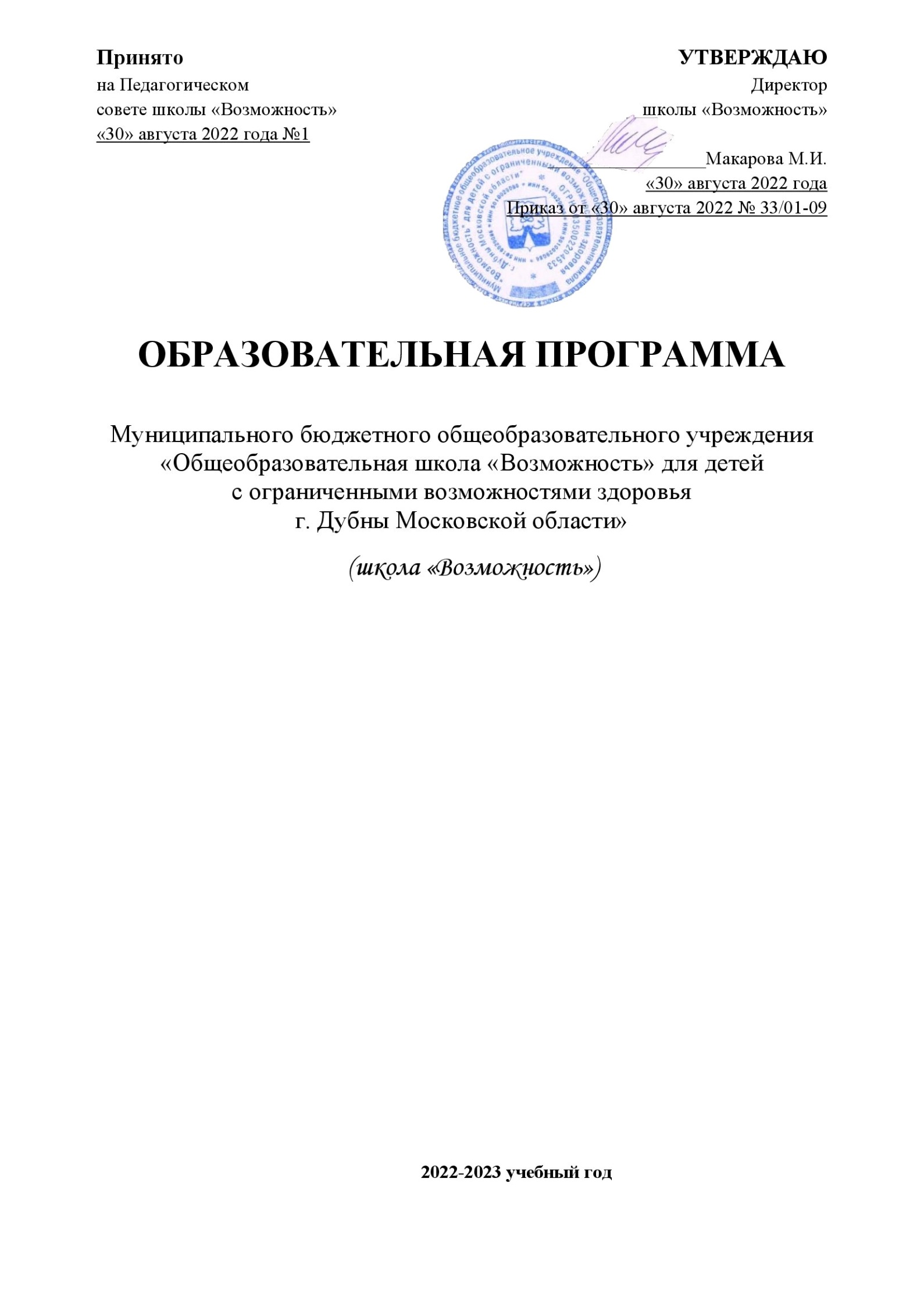 Информационная справка о школеМуниципальное бюджетное общеобразовательное учреждение «Общеобразовательная школа «Возможность» для детей с ограниченными возможностями здоровья г. Дубны Московской области» создано 08.04.1992 года. В школе обучаются дети с различными нарушениями: слабослышащие, с речевыми нарушениями, с задержкой психического характера, с умственной отсталостью, с расстройствами аутистического спектра. Школа является некоммерческой организацией, реализующей общеобразовательные программы, школа имеет два помещения (по договорам безвозмездного пользования), которые находятся в районе Институтской части и на Левом берегу.Сайт школы «Возможность» размещен по адресу: http://vozm.goruno-dubna.ru/ Юридический адрес – 141980, г. Дубна, Московской области, ул. Попова, д. 9Телефоны — 8 (49621) 6-67-67*5120; тел. 8 (49621) 6-67-67*5121E-mail: dubn_vozm@mosreg.ru Отделение Институтской части - ул. Блохинцева 3/1 тел. 8(49621) 6-67-67*5121 Отделение Левого берега — ул. Октябрьская, д.17, тел. 8 (49621) 6-67-67*5122       5. Лицензия на право преподавания №76096 от 07.07.2016В своей деятельности Школа руководствуется: Конституцией Российской Федерации, Федеральными законами,Указами и распоряжениями Президента Российской Федерации, международными актами в области защиты прав ребенка, Настоящим Уставом.Документы, регламентирующие деятельность:Закон РФ «Об образовании в Российской Федерации» от 29.12.2012 N 273-ФЗ;Закон об образовании Московской области; «27» июля 2013 г. №94/213-ОЗ, с изменениями на 23 июля 2020 года. (редакция, действующая с 1 сентября 2020 года) Устав школы от «18» декабря 2015 г.Другие нормативные документы и локальные акты в соответствии с Законодательством РФ.Администрация:Директор школы – Макарова Марина Ивановна, учитель истории.Заместитель директора по УВР – Макарова Светлана Алексеевна, учитель начальных классов. Заместитель директора по ВР – Егорова О.В, учитель олигофренопедагог.В школе работают опытные педагоги, из которых имеют высшее педагогическое образование – 93,75 % , в том числе около 30% педработников  имеют дополнительное высшее дефектологическое образование (по специальностям «сурдопедагогика», «олигофренопедагогика», «логопедия»). Учителя школы имеют следующие категории:высшую квалификационную категорию - 11 чел.; первую квалификационную категорию - 4 чел.; В школе контингент учащихся стабилен и соответствует лицензионным нормам. Дети, которые по состоянию здоровья не могут посещать школу, обучаются нашими педагогами индивидуально на дому.В школе обучаются дети, оставшиеся без попечения родителей.Все воспитанники обеспечены 2-разовым горячим питанием. Ежегодно проводится работа по определению выпускников в профтехучилища области: ОСП-2, пос. Запрудня Талдомского районаЗа отделениями школы закреплен медицинский персонал. Учащиеся ежегодно проходят медицинские осмотры.Миссия образовательного учреждения: Обучение, социализация и адаптация учащихся с ОВЗ в социуме.В 2013 году школа - победитель областного конкурса на присвоение статуса Региональной инновационной площадки (РИП) Московской области в номинации: «Реализация программ развития в   муниципальных коррекционных образовательных учреждениях Московской области».В 2019 участник мероприятия федерального проекта «Современная школа» национального проекта «Образование», направленного на поддержку образования с ограниченными возможностями здоровья, в 2019 году.Приоритетные направления образовательной деятельности Создание условий для обучения, воспитания, социальной адаптации и интеграции в общество детей с ограниченными возможностями здоровья путем внедрения ФГОС НОО ОВЗ и ФГОС образования обучающихся с умственной отсталостью (интеллектуальными нарушениями)Формирование общей культуры личности учащихся на основе усвоения специального государственного образовательного стандарта;Социализация учащихся и адаптацию к жизни в обществе;Формирование здорового образа жизни.Учреждение создает условия для максимального развития учащихся. В работе педагогического коллектива обеспечивается реализация возрастных возможностей и резервов детей с опорой на сензитивность того или иного возраста, на зону ближайшего развития и т.д. УЧЕБНО-ВОСПИТАТЕЛЬНЫЙ ПРОЦЕСС  Определение назначения программы, цели и актуальность ее разработкиСовременная модель образования, признание значимых личностных образовательных ценностей привело к созданию вариативной педагогической системы с различными видами и типами школ, в том числе государственных и негосударственных.В связи с этим появилась необходимость в создании индивидуальных образовательных программ, соответствующих специфике каждой образовательной школы. Закон РФ «Об образовании в Российской Федерации» от 29.12.2012 N 273-ФЗ закрепила необходимость такого документа и дала его определение:«Образовательная программа — нормативно-управленческий документ, определяющий, с одной стороны, содержание образования соответственного уровня и направленности, а с другой — характеризующий, специфику содержания образования и особенности учебно-воспитательного процесса и управления данного учебного заведения».Образовательная программа школы «Возможность» строится на основе:Закона РФ «Об образовании в Российской Федерации» от 29.12.2012 N 273-ФЗ;Конституции РФ;Конвенции о правах ребёнка;Подзаконных актов федерального и регионального уровней;Устава школы Локальных актов школыДеятельность школы строится на принципах:Принцип гуманизации: реальное соблюдение прав учителя и ребенка, закрепленных законом РФ «Об образовании в Российской Федерации», Декларацией прав ребенка, Конвенцией о правах ребенка и другими нормативными документами; утверждение непреходящей ценности общекультурного человеческого достояния, внимание к историческим ценностям, их вкладу в развитие науки, культуры, литературы и искусства.Принцип сотрудничества: построение взаимоотношений в школе на основе компетентности, авторитетности и поддержание достоинства в отношении учителей, повышающих уровень самооценки учеников, на взаимном уважении и доверии учителей, учеников и родителей в соответствии с принципами ненасильственного общения.Принцип индивидуализации обучения: предполагает всесторонний учет уровня развития способностей каждого ученика, формирование на этой основе личных планов, программ коррекции развития учащихся; повышение учебной мотивации и развитие познавательных интересов каждого ученика.Принцип дифференциации: предполагает выявление и развитие у учащихся индивидуальных склонностей и способностей. Принцип целостности: предполагает построение деятельности школы на основе единства процессов развития, обучения и воспитания учащихся; создание сбалансированного образовательного пространства, учитывающего адекватность педагогических технологий содержанию и задачам образования.В основе реализации основной образовательной программы школы лежит системно - деятельностный подход, который предполагает:единство процессов обучения воспитания и развития,единое образовательное пространство,единство урочной и внеурочной деятельности.При разработке программы мы учитывали и опирались на следующее:существующие общие научные подходы к созданию образовательных программ для учебных заведений разных типов, том числе подобных;практический опыт конкретных школ.Подготовке программы предшествовал анализ:современного состояния отечественной педагогики, олигофренопедагогики, науки и практики;деятельности школы за весь период её существования (традиции, достижения, недостатки);уровня профессионализма, наклонностей и интересов педагогического коллектива школы; инновационных процессов, происходящих в школе, с точки зрения эффективности.Цель программы: создание коррекционно-развивающей среды, обеспечивающей формирование навыков адаптивного поведения обучающихся и освоение ими навыков коммуникативного поведения, способствующих их социальной адаптации.Задачи:создать благоприятные условия для обучения и воспитания детей с ограниченными возможностями здоровья через внедрение ФГОС НОО ОВЗ и ФГОС образования обучающихся с умственной отсталостью (интеллектуальными нарушениями)работать по формированию у учащихся интереса к процессу обучения, развитию мотивации, познавательной активности;искать оптимальные формы коррекционного воздействия;повысить качество образования в школе путём повышения профессионализма и квалификации педагогов.создание комфортной психологической среды для обучения и воспитания детей с ограниченными возможностями здоровья;формирование трудовых навыков для дальнейшего обучения в профессиональном училище, трудоустройства и адаптации в социуме;реализация индивидуального и дифференцированного подхода к обучающимся.Назначение образовательного процесса.Образовательный процесс в школе ориентирован на своевременное обучение детей с проблемами в развитии, дальнейшее обучение в специальных группах ПУ или трудоустройство, т.е. социальную  адаптацию.Школа является многофункциональным учреждением, в задачи которого входят:изучение личности ребенка, выявление его способностей, резервных возможностей, выбора оптимального для адаптации ребенка уровня обучения, темпов и сроков прохождения учебных программ;интегрированное обучение и воспитание подростка с различным уровнем нарушений в умственном и физическом развитии по специальным программам и учебным планам;обеспечение освоения базового стандарта основного общего образования;интеграция усилий педагогов, социально-психологической службы, правоохранительных органов для формирования социальных навыков, профориентации, предупреждения преступности;подготовка учащихся к освоению профессий. ОБРАЗОВАТЕЛЬНЫЕ ПРОГРАММЫ ШКОЛЫСодержание образования и условия организации обучения и воспитания обучающихся в школе определяются адаптированной основной общеобразовательной программой, утверждаемой и реализуемой школой самостоятельно.Условия организации обучения и воспитания инвалидов осуществляется также в соответствии с индивидуальной программой реабилитации инвалида.В целях обеспечения реализации права на образование обучающихся с ограниченными возможностями здоровья устанавливаются Федеральные государственные образовательные стандарты образования указанных лиц или включаются в Федеральные государственные образовательные стандарты специальные требования.Школа разрабатывает образовательные программы в соответствии с указанными в настоящем пункте образовательными стандартами и с учетом соответствующих примерных основных образовательных программ курсов, дисциплин.Для получения образования обучающимся с ограниченными возможностями в школе создаются специальные условия.Под специальными условиями для получения образования обучающимися с ограниченными возможностями здоровья понимаются условия обучения, воспитания и развития таких обучающихся, включающие в себя использование специальных образовательных программ и методов обучения и воспитания, специальных учебников, учебных пособий и дидактических материалов, специальных технических средств обучения коллективного и индивидуального пользования, предоставление услуг ассистента (помощника), оказывающего обучающимся необходимую техническую помощь, проведение групповых и индивидуальных коррекционных занятий, обеспечение доступа в здания организаций, осуществляющих образовательную деятельность, и другие условия, без которых невозможно или затруднено освоение образовательных программ обучающимися с ограниченными возможностями здоровья.Особенности организации образовательной деятельности в школе определяются Министерством образования и науки Российской Федерации по согласованию с Министерством здравоохранения и социального развития Российской Федерации.Школа вправе реализовывать адаптированные образовательные программы.Основные общеобразовательные программы:образовательные программы начального общего образования;образовательные программы основного общего образования.Дополнительные образовательные программы:дополнительные общеобразовательные программы дополнительные общеразвивающие программы.СТРУКТУРА ШКОЛЫШкола  формирует свою структуру по согласованию с учредителем, если  иное не установлено федеральными законами.Школа может иметь в своей структуре различные структурные подразделения, обеспечивающие осуществление образовательной деятельности с учетом уровня, вида и направленности реализуемых образовательных программ, формы обучения и режима пребывания обучающихся (для слабослышащих, позднооглохших; с тяжелыми нарушениями речи; с нарушениями опорно-двигательного аппарата; с задержкой психического развития; с умственной отсталостью; с расстройствами аутистического спектра; со сложными дефектами и других обучающихся с ограниченными возможностями здоровья).Статус и функции структурного подразделения школы определяются Уставом, а в части, не урегулированной Уставом – положением о структурном подразделении, утверждаемым директором школы.Структурные подразделения школы не являются юридическими.Реализуемые учебные программы и планы в образовательном процессеШкола реализует адаптированные основные общеобразовательные программы в соответствии с реестром программ на 2022 – 2023 учебный год, которые определяют содержание предметов и коррекционных курсов, последовательность их прохождения по годам обучения, по следующим предметам:литература;литературное чтение;чтение;чтение и развитие речи;речь и альтернативная коммуникация;устная речь;развитие речи,речевая практика;альтернативная коммуникация;русский язык;письмо и развитие речи;основы грамоты;письмо;математика;математические представления;арифметика;счет;информатика;окружающий мир;мир природы и человека;окружающий природный мир;окружающий социальный мир;основы социальной жизни;основы религиозных культур и светской этики (ОРКСЭ);человек;живой мир;естествознание;природоведение;биология;география;история Отечества;обществознание;изобразительное искусство;изобразительная деятельность;музыка;музыка и пение;музыка и движение;музыка, танцы, пение;музыка, пение (танец);физкультура;адаптивная физкультура;ритмика;двигательное развитие;социально-бытовая ориентировка (СБО);технология;ручной труд;профильный труд;профессионально – трудовое обучение;трудовое обучение;лепка, рисование, ручное творчество;домоводство;этика;обеспечение безопасной жизнедеятельности (ОБЖ)гигиена и самообслуживание;коррекционно – развивающие занятия;сенсорное развитие.предметно – практическая деятельность.Коррекционные и групповые занятия проводятся по индивидуальным планам.Программы учитывают особенности познавательной деятельности детей с ограниченными возможностями здоровья. Они направлены на разностороннее развитие личности учащихся, способствуют их умственному развитию, обеспечивают гражданское, нравственное, трудовое, эстетическое и физическое воспитание. Программы содержат материал, помогающий обучающимся достичь того уровня общеобразовательных знаний и умений, который необходим и возможен для их социальной адаптации.Содержание обучения по всем учебным предметам имеет практическую направленность. Во всей образовательной деятельности принцип коррекционной направленности обучения является ведущим. В обучении используются все пути и средства исправления недостатков общего речевого, физического развития и нравственного воспитания детей с ОВЗ в процессе овладения каждым учебным предметом. Особое внимание обращается на коррекцию имеющихся у отдельных учащихся специфических нарушений, на коррекцию всей личности в целом.Пояснительные записки к программам по всем предметам дают основные методические рекомендации по специфике обучения, формам и методам организации учебного процесса. В учебных программах сформулированы основные требования к знаниям и умениям учащихся.В программе по основным общеобразовательным предметам усилена практическая направленность обучения, особое внимание обращается на развитие речи, как средства общения, прослеживаются межпредметные связи.Пояснительная записка к учебному плану  на 2022 - 2023 учебный год	Учебный план школы разработан с учетом:Закона РФ от 29.12.2012 года № 273-ФЗ «Об образовании в Российской Федерации» (в редакции от 23.07.2013 года); Приказа Министерства образования и науки РФ от 19.12.2014 г. №1598 «Об утверждении Федерального государственного стандарта начального общего образования обучающихся с с ограниченными возможностями здоровья» зарегистрированного Министерством юстиции РФ 03.02.2015 г, регистрационный № 35847;Приказа Министерства образования и науки РФ от 19.12.2014 г. №1599 «Об утверждении Федерального государственного стандарта образования обучающихся с умственной отсталостью (интеллектуальными нарушениями)» зарегистрированного Министерством юстиции РФ 03.02.2015 г, регистрационный № 35850;Базисных учебных планов специальных (коррекционных) образовательных учреждений для обучающихся, воспитанников с отклонениями в развитии Министерства образования РФ (№29/2065 от 10.04.2002 г.);Приказа Министерства образования Московской области № 2702 от 04.06.2014  О внесении изменений в приказ министра образования Московской области «Об утверждении Порядка регламентации и оформления отношений государственной образовательной организации Московской области и муниципальной образовательной организации в Московской области  и родителей (законных представителей) обучающихся, нуждающихся в длительном лечении, а также детей-инвалидов, в части обучения по основным общеобразовательным программам на дому или в медицинских организациях»  №780 от 20.02.2014 г;Письма Минобразования РФ от 3 апреля 2003 № 27/2722-6 «Об организации работы с обучающимися, имеющими сложный дефект»Приказа Министерства образования и науки РФ от 30.08.2013 г. №1015 «Об утверждении Порядка организации и осуществления образовательной деятельности по основным общеобразовательным программам начального общего, основного общего и среднего общего образования» (в ред. от 13.12.2013); Постановление Главного государственного санитарного врача РФ от 28 сентября 2020 г. N 28 "Об утверждении санитарных правил СП 2.4.3648-20 "Санитарно-эпидемиологические требования к организациям воспитания и обучения, отдыха и оздоровления детей и молодежи";Приказа Министерства образования и науки РФ от 17 июля 2015 г № 734 «О внесении изменений в Порядок организации и осуществления образовательной деятельности по основным общеобразовательным программам- образовательным программам начального общего, основного общего и среднего общего образования, утвержденным приказом Министерством образования и науки РФ от 30 августа 2013 г № 1015;Приказа Министерства образования Московской области от 02.08.2013 №2958 «Об утверждении регионального базисного учебного плана для общеобразовательных учреждений в Московской области»;Приказа Министерства образования Московской области №780 от 20.02.2014 г «Об утверждении Порядка регламентации и оформления отношений государственной образовательной организации Московской области и муниципальной образовательной организации в Московской области и родителей (законных представителей) обучающихся, нуждающихся в длительном лечении, а также детей-инвалидов, в части обучения по основным общеобразовательным программам на дому или в медицинских организациях». 	Учебный план определяет количество уроков конкретного класса в   неделю и формируется с учетом  особенностей психофизического развития и индивидуальных возможностей обучающихся.     	В соответствии с Уставом школа планирует в 2022 – 2023 учебном году реализовывать следующие виды адаптированных основных образовательных программ:  Адаптированные основные общеобразовательные программы в условиях введения ФГОС для обучающихся с ОВЗ (с интеллектуальными нарушениями) (вариант 1 и 2).Адаптированные основные общеобразовательные программы в условиях введения ФГОС для обучающихся с ОВЗ (с ЗПР). Адаптированные основные общеобразовательные программы для обучающихся с умственной отсталостью (VIII вид: 1, 2 варианты). Адаптированные основные общеобразовательные программы для обучающихся со сложными дефектами (спецкласс). Особенности (специфика) учебного плана            Формирование классов осуществляется с учётом интеллектуальных, психофизических особенностей обучающихся и рекомендаций городской психолого-медико-педагогической комиссии. Учебный план рассчитан на пятидневную рабочую неделю. Начало и продолжительность  учебного года и каникул устанавливается в соответствии со сроками, действующими для всех общеобразовательных учреждений города:   I класс – 33 учебных недели, II – IХ классы – 33 учебных недели при 5-дневной учебной неделе.  Продолжительность урока для I класса – 35 минут (с использованием «ступенчатого» режима обучения в первом полугодии (в сентябре, октябре – не более 3 уроков в день по 35 минут каждый, в ноябре, декабре – не более 4 уроков по35 минут каждый), во втором полугодии, (январь – май – не более 4 уроков по 40 минут каждый)),  для II – IХ классов – 40 минут.  .           Школа ставит следующие стратегические цели:сохранить и укрепить физическое и психическое здоровье и безопасность учащихся, обеспечить их эмоциональное благополучие;обеспечить возможность обучения детям с нарушениями здоровья через разработку индивидуальных образовательных траекторий;развить творческие способности школьников с учетом их индивидуальных особенностей; сохранить и поддержать индивидуальности каждого ребенка;сформировать у школьников основы теоретического и практического мышления и сознания; дать им опыт осуществления различных видов деятельности;создать педагогические условия, обеспечивающие перенос знаний, освоенных в школе во внешкольную практику.Во исполнение приказа Министерства образования Московской области от 02.08.2013 № 2958 «Об утверждении регионального базисного учебного плана для общеобразовательных учреждений в Московской области» и в целях повышения качества образования школа проводит промежуточную аттестацию обучающихся при переводе их в следующий класс в соответствии с локальным нормативным актом «Положение о формах, периодичности, порядке текущего контроля успеваемости, промежуточной и итоговой аттестации обучающихся».Учебные планы структурного подразделения по адаптированным основным общеобразовательным   программам для обучающихся с умственной отсталостью (интеллектуальными нарушениями) (вариант 1) Учебный план позволяет реализовать цели образовательной программы специального (коррекционного) образования и ориентирован на создание условий для удовлетворения особых образовательных потребностей обучающихся; формирование полноценной, разносторонней, активной личности на основе интеграции образовательного, воспитательного, коррекционного процессов; практическую подготовку учащихся с проблемами в развитии к самостоятельной жизни.БУП Министерства образования РФ (Пр. «29/2065-п от 10 апреля 2002 г.) для обучающихся с умственной отсталостью предусматривает девятилетний срок обучения как наиболее оптимальный для получения ими общего образования, необходимого для их социальной адаптации и реабилитации. На этапе обучения в 5 – 9 классах  общеобразовательная подготовка сочетается с коррекционной работой «Социально бытовая ориентировка», содержание которой максимально приспособлено к возможностям умственно отсталых учащихся.  Учебные предметы, запланированные в объеме 0,5 часа в неделю, проводятся в модульном режиме - в течение одного из полугодий. Мальчики и девочки проходят трудовую подготовку совместно. Таким образом, учебная  нагрузка  обучающихся составляет 10 часов в среднем звене, с учетом приказа Министерства образования Московской области от 26.02.2014 №780 «Об утверждении порядка регламентации и оформления отношений государственной образовательной организации Московской области и муниципальной образовательной организации Московской области и родителей (законных представителей) обучающихся, нуждающихся в длительном лечении, а также детей-инвалидов, в части организации обучения по основным общеобразовательным программам на дому или в медицинских организациях, что не  превышает предельно допустимой «Гигиеническими требования к режиму образовательного процесса» учебной нагрузки.Учебные планы структурного подразделения по адаптированным основным общеобразовательным   программам для обучающихся с умственной отсталостью (интеллектуальными нарушениями) (вариант 2)	В соответствии с Уставом школы в структурном подразделении для обучения и воспитания умственно отсталых детей созданы классы для детей с глубокой умственной отсталостью. Основным предметом деятельности этого структурного подразделения является создание условий для реализации права детей данной категории на получение адекватного образования, формирование у обучающихся элементарных умений и навыков коммуникации, предметно-практической деятельности, счета, чтения, письма.Начальный период обучения детей в этом подразделении следует рассматривать как подвижную структуру, основная задача которой заключается в изучении возможностей ребенка к обучению, в проверке соответствия психолого-медико-педагогического заключения уровню интеллектуального развития конкретного ребенка. При обучении данного контингента учащихся обязательным являются коррекционные технологии, направленные на преодоление или сглаживание специфических нарушений обучающихся. В случае хороших показателей в учебе в течение учебного года допускается вывод учащегося на обучение по программе VIII вида, 1 вариант.Учебные предметы с нагрузкой 0,5 часов в неделю запланированы на одно из полугодий в модульном режиме.Особенностью планирования на основной ступени является то, что учебные предметы продолжают решать в основном общеразвивающие, социокультурные и практические задачи: формирование основ элементарных знаний в области языка, математики и окружающего мира, пропедевтика трудового обучения в соответствии с психофизическими особенностями учащегося и коррекционные мероприятия по сглаживанию и преодолению нарушений развития. Таким образом, учебная  нагрузка  обучающихся составляет 10 часов в среднем звене, с учетом приказа Министерства образования Московской области от 26.02.2014 №780 «Об утверждении порядка регламентации и оформления отношений государственной образовательной организации Московской области и муниципальной образовательной организации Московской области и родителей (законных представителей) обучающихся, нуждающихся в длительном лечении, а также детей-инвалидов, в части организации обучения по основным общеобразовательным программам на дому или в медицинских организациях, что не  превышает предельно допустимой «Гигиеническими требования к режиму образовательного процесса» учебной нагрузки.Учебные планы структурного подразделения по основным адаптированным общеобразовательным   программам для обучающихся со сложным дефектом (спецкласс)	В соответствии с Уставом школы и с учетом Письма Минобразования РФ от 3 апреля 2003 № 27/2722-6 «Об организации работы с обучающимися, имеющими сложный дефект» в структурном подразделении для обучающихся школы, имеющих сложный дефект развития формируются специальные классы (спецклассы). Специфика интеллектуального и личностного недоразвития данной категории учащихся требует направленной коррекции не столько учебной деятельности, сколько коммуникативных умений, навыков взаимодействия со сверстниками и взрослыми, регуляции эмоциональных, нравственно – поведенческих и других свойств личности с целью максимально возможной социальной адаптации. В специальный класс коррекционного учреждения обучающиеся переводятся с согласия родителей (законных представителей) на основании заключения психолого-медико-педагогической комиссии. Содержание образования в специальных классах направлено на формирование представлений о себе, навыков самообслуживания и жизнеобеспечения, доступных представлений об окружающем мире и ориентации в среде, обучение доступной предметно-практической деятельности, овладение доступными образовательными навыками. При этом вводятся такие специфические учебные предметы, как «Устная речь», «Занимательный труд», «Основы грамоты», «Лепка, рисование, ручное творчество», «Гигиена, самообслуживание». Учитывая, что обучение глубоко умственно отсталого учащегося грамоте, счету и другим предметам весьма затруднено, планируется создавать оптимальные условия для развития коммуникативных и социальных навыков: речь, игра, самообслуживание, нормы социального поведения, доступные виды труда. Большое значение при этом приобретает социальная работа с родителями, взаимодействие с органами социальной защиты и здравоохранения.В связи с особой тяжестью основного заболевания учащегося 8б класса, его обучение планируется, как индивидуальное обучение на дому.Для социализации обучающихся в школе сформирован класс-комплект на основной ступени обучения: 8б + 9в (2 учащихся). Количество уроков конкретного класса в неделю формируется с учетом  особенностей психофизического развития и индивидуальных возможностей обучающихся в целях его социальной защиты и поддержки на основе Письма Минобразования РФ от 03.04.2003 г. № 27/27 22-6 «Об организации работы с обучающимися, имеющими сложные дефект» и приказа Министерства образования Московской области от 26.02.2014 №780 «Об утверждении порядка регламентации и оформления отношений государственной образовательной организации Московской области и муниципальной образовательной организации Московской области и родителей (законных представителей) обучающихся, нуждающихся в длительном лечении, а также детей-инвалидов, в части организации обучения по основным общеобразовательным программам на дому или в медицинских организациях, составит  по 10 часов в среднем звене, что не  превышает предельно допустимой «Гигиеническими требования к режиму образовательного процесса» учебной нагрузки. Учебный план по адаптированной основной общеобразовательной   программе начального общего образования для обучающихся с задержкой психического развития (вариант 7.2)Учебный план обеспечивает введение в действие и реализацию требований ФГОС, определяет общий объем нагрузки и максимальный объем аудиторной нагрузки обучающихся, состав и структуру обязательных предметных и коррекционно-развивающих областей.Обязательная часть учебного плана обеспечивает обучающимся с ЗПР получение образование, полностью соответствующего по итоговым достижениям образованию обучающихся, не имеющих ограничений по возможностям здоровья. Обязательным является систематическая специальная психолого-педагогическая поддержка учителей, педагога – психолога, учителя – логопеда и учителя – дефектолога, родителей. Основными направлениями в специальной поддержке являются: удовлетворение особых образовательных потребностей обучающихся с ЗПР; коррекционная помощь в овладении базовым содержанием обучения; развитие эмоционально-личностной сферы и коррекция ее недостатков; развитие познавательной деятельности и целенаправленное формирование высших психических функций; формирование произвольной регуляции деятельности и поведения; коррекция нарушений устной и письменной речи. Психолого – педагогическая поддержка предполагает помощь в формировании адекватных отношений между ребенком, учителями, одноклассниками и другими обучающимися, родителями; работу по профилактике внутриличностных и межличностных конфликтов в классе, школе; поддержание эмоционально комфортной обстановки в классе; помощь в освоении нового учебного материала на уроке и, при необходимости, индивидуальной коррекционной помощи в освоении АООП НОО; обеспечение обучающемуся успеха в доступных ему видах деятельности с целью предупреждения у него негативного отношения к учебе и ситуации школьного обучения в целом. Коррекционно-развивающая область В структуру АООП НОО включается коррекционная работа в рамках внеурочной деятельности, направленная на развитие социальных (жизненных) компетенций обучающегося и поддержку в освоении АООП  НОО.  Программа коррекционной работы предусматривает индивидуализацию специального сопровождения обучающегося с ЗПР. Коррекционная работа осуществляется в ходе всего учебно-образовательного процесса, при изучении предметов учебного плана и на специальных коррекционно-развивающих занятиях, где осуществляется коррекция дефектов психофизического развития обучающихся с ЗПР и оказывается помощь в освоении нового учебного материала на уроке и в освоении АООП НОО в целом.Основными направлениями в коррекционной работе являются: удовлетворение особых образовательных потребностей обучающихся с ЗПР; коррекционная помощь в овладении базовым содержанием обучения; развитие эмоционально-личностной сферы и коррекция ее недостатков; развитие познавательной деятельности и целенаправленное формирование высших психических функций; формирование произвольной регуляции деятельности и поведения; коррекция нарушений устной и письменной речи; обеспечение ребенку успеха в различных видах деятельности с целью предупреждения негативного отношения к учебе, ситуации школьного обучения в целом, повышения мотивации к школьному обучению. С учащимися организуются занятия с педагогом-психологом, коррекционно-развивающие занятия с учителем-логопедом, педагогом-психологом, занятия ритмикой и внеурочные занятия в творческих объединениях по выбору обучающихся.Достижения планируемых результатов освоения АООП НОО определяются по завершению обучения в начальной школе. С этой целью предполагается мониторинг достижений учащегося каждое полугодие. Неспособность обучающегося с ЗПР полноценно освоить отдельный предмет в структуре АООП НОО не должна служить препятствием для выбора или продолжения ее освоения, поскольку у данной категории обучающихся может быть специфическое расстройство школьных навыков (дислексия, дисграфия, дискалькулия), а также выраженные нарушения внимания и работоспособности, нарушения со стороны двигательной сферы, препятствующие ее освоению в полном объеме. Обучающиеся, не ликвидировавшие в установленные сроки академической задолженности с момента ее образования, по усмотрению их родителей (законных представителей) переводятся на обучение по другому варианту АООП в соответствии с рекомендациями ПМПК, либо на обучение по индивидуальному учебному плану.Требования к условиям реализации АООП НОО для обучающихся с ЗПРКадровое обеспечение – школа укомплектована педагогическими и руководящими работниками, имеющими профессиональную подготовку соответствующего уровня и направленности.  Требования к материально-техническим условиям.Важным условием организации пространства, в котором обучаются ученики с ЗПР, является наличие доступного пространства, которое позволит воспринимать максимальное количество сведений через аудио-визуализированные источники, удобно расположенные и доступные стенды с представленным на них наглядным материалом о внутришкольных правилах поведения, правилах безопасности, распорядке, режиме функционирования организации, расписании уроков, изменениях в режиме обучения, последних событиях в школе, ближайших планах и т.д.Требования к организации рабочего места: обязательным условием к организации рабочего места обучающегося с ЗПР является обеспечение возможности постоянно находиться в зоне внимания педагога.Требования к специальным учебникам, специальным рабочим тетрадям, специальным дидактическим материалам, специальным компьютерным инструментам обучения. Реализация АООП НОО для обучающихся с ЗПР предусматривает использование базовых учебников для учащихся без ограничений здоровья. С учетом особых образовательных потребностей обучающихся с ЗПР применяются специальные приложения и дидактические материалы (преимущественное использование натуральной и иллюстративной наглядности), рабочие тетради и пр. на бумажных и (или) электронных носителях, обеспечивающих реализацию программы коррекционной работы и специальную поддержку освоения АООП НОО.Требования к результатам освоения АООП НОО для обучающихся с ЗПРСтандарт устанавливает требования к результатам освоения АООП НОО: Личностные результаты освоения АООП НОО соответствуют ФГОС НОО:1) формирование основ российской гражданской идентичности, чувства гордости за свою Родину, российский народ и историю России, осознание своей этнической и национальной принадлежности; формирование ценностей многонационального российского общества; становление гуманистических и демократических ценностных ориентаций;2) формирование целостного, социально ориентированного взгляда на мир в его органичном единстве и разнообразии природы, народов, культур и религий;3) формирование уважительного отношения к иному мнению, истории и культуре других народов;4) овладение начальными навыками адаптации в динамично изменяющемся и развивающемся мире;5) принятие и освоение социальной роли обучающегося, развитие мотивов учебной деятельности и формирование личностного смысла учения;6) развитие самостоятельности и личной ответственности за свои поступки, в том числе в информационной деятельности, на основе представлений о нравственных нормах, социальной справедливости и свободе;7) формирование эстетических потребностей, ценностей и чувств;8) развитие этических чувств, доброжелательности и эмоционально-нравственной отзывчивости, понимания и сопереживания чувствам других людей;9) развитие навыков сотрудничества со взрослыми и сверстниками в разных социальных ситуациях, умения не создавать конфликтов и находить выходы из спорных ситуаций;10) формирование установки на безопасный, здоровый образ жизни, наличие мотивации к творческому труду, работе на результат, бережному отношению к материальным и духовным ценностям.Метапредметные результаты освоения АООП НОО соответствуют ФГОС НОО:1) овладение способностью принимать и сохранять цели и задачи учебной деятельности, поиска средств ее осуществления;2) освоение способов решения проблем творческого и поискового характера;3) формирование умения планировать, контролировать и оценивать учебные действия в соответствии с поставленной задачей и условиями ее реализации; определять наиболее эффективные способы достижения результата;4) формирование умения понимать причины успеха (неуспеха) учебной деятельности и способности конструктивно действовать даже в ситуациях неуспеха;5) освоение начальных форм познавательной и личностной рефлексии;6) использование знаково-символических средств представления информации для создания моделей изучаемых объектов и процессов, схем решения учебных и практических задач;7) активное использование речевых средств и средств информационных и коммуникационных технологий (далее - ИКТ) для решения коммуникативных и познавательных задач;8) использование различных способов поиска (в справочных источниках и открытом учебном информационном пространстве сети Интернет), сбора, обработки, анализа, организации, передачи и интерпретации информации в соответствии с коммуникативными и познавательными задачами и технологиями учебного предмета; в том числе умение вводить текст с помощью клавиатуры, фиксировать (записывать) в цифровой форме измеряемые величины и анализировать изображения, звуки, готовить свое выступление и выступать с аудио-, видео- и графическим сопровождением; соблюдать нормы информационной избирательности, этики и этикета;9) овладение навыками смыслового чтения текстов различных стилей и жанров в соответствии с целями и задачами; осознанно строить речевое высказывание в соответствии с задачами коммуникации и составлять тексты в устной и письменной формах;10) овладение логическими действиями сравнения, анализа, синтеза, обобщения, классификации по родовидовым признакам, установления аналогий и причинно-следственных связей, построения рассуждений, отнесения к известным понятиям;11) готовность слушать собеседника и вести диалог; готовность признавать возможность существования различных точек зрения и права каждого иметь свою; излагать свое мнение и аргументировать свою точку зрения и оценку событий;12) определение общей цели и путей ее достижения; умение договариваться о распределении функций и ролей в совместной деятельности; осуществлять взаимный контроль в совместной деятельности, адекватно оценивать собственное поведение и поведение окружающих;13) готовность конструктивно разрешать конфликты посредством учета интересов сторон и сотрудничества;14) овладение начальными сведениями о сущности и особенностях объектов, процессов и явлений действительности (природных, социальных, культурных, технических и других) в соответствии с содержанием конкретного учебного предмета;15) овладение базовыми предметными и межпредметными понятиями, отражающими существенные связи и отношения между объектами и процессами;16) умение работать в материальной и информационной среде начального общего образования (в том числе с учебными моделями) в соответствии с содержанием конкретного учебного предмета.Предметные результаты освоения АООП НОО соответствуют ФГОС НОО :ФилологияРусский язык. Родной язык:1) формирование первоначальных представлений о единстве и многообразии языкового и культурного пространства России, о языке как основе национального самосознания;2) понимание обучающимися того, что язык представляет собой явление национальной культуры и основное средство человеческого общения, осознание значения русского языка как государственного языка Российской Федерации, языка межнационального общения;3) сформированность позитивного отношения к правильной устной и письменной речи как показателям общей культуры и гражданской позиции человека;4) овладение первоначальными представлениями о нормах русского и родного литературного языка (орфоэпических, лексических, грамматических) и правилах речевого этикета; умение ориентироваться в целях, задачах, средствах и условиях общения, выбирать адекватные языковые средства для успешного решения коммуникативных задач;5) овладение учебными действиями с языковыми единицами и умение использовать знания для решения познавательных, практических и коммуникативных задач.Литературное чтение. Литературное чтение на родном языке:1) понимание литературы как явления национальной и мировой культуры, средства сохранения и передачи нравственных ценностей и традиций;2) осознание значимости чтения для личного развития; формирование представлений о мире, российской истории и культуре, первоначальных этических представлений, понятий о добре и зле, нравственности; успешности обучения по всем учебным предметам; формирование потребности в систематическом чтении;3) понимание роли чтения, использование разных видов чтения (ознакомительное, изучающее, выборочное, поисковое); умение осознанно воспринимать и оценивать содержание и специфику различных текстов, участвовать в их обсуждении, давать и обосновывать нравственную оценку поступков героев;4) достижение необходимого для продолжения образования уровня читательской компетентности, общего речевого развития, т.е. овладение техникой чтения вслух и про себя, элементарными приемами интерпретации, анализа и преобразования художественных, научно-популярных и учебных текстов с использованием элементарных литературоведческих понятий;5) умение самостоятельно выбирать интересующую литературу; пользоваться справочными источниками для понимания и получения дополнительной информации.Математика и информатика:1) использование начальных математических знаний для описания и объяснения окружающих предметов, процессов, явлений, а также оценки их количественных и пространственных отношений;2) овладение основами логического и алгоритмического мышления, пространственного воображения и математической речи, измерения, пересчета, прикидки и оценки, наглядного представления данных и процессов, записи и выполнения алгоритмов;3) приобретение начального опыта применения математических знаний для решения учебно-познавательных и учебно-практических задач;4) умение выполнять устно и письменно арифметические действия с числами и числовыми выражениями, решать текстовые задачи, умение действовать в соответствии с алгоритмом и строить простейшие алгоритмы, исследовать, распознавать и изображать геометрические фигуры, работать с таблицами, схемами, графиками и диаграммами, цепочками, совокупностями, представлять, анализировать и интерпретировать данные;5) приобретение первоначальных представлений о компьютерной грамотности.Обществознание и естествознание (Окружающий мир):1) понимание особой роли России в мировой истории, воспитание чувства гордости за национальные свершения, открытия, победы;2) сформированность уважительного отношения к России, родному краю, своей семье, истории, культуре, природе нашей страны, ее современной жизни;3) осознание целостности окружающего мира, освоение основ экологической грамотности, элементарных правил нравственного поведения в мире природы и людей, норм здоровьесберегающего поведения в природной и социальной среде;4) освоение доступных способов изучения природы и общества (наблюдение, запись, измерение, опыт, сравнение, классификация и другими, с получением информации из семейных архивов, от окружающих людей, в открытом информационном пространстве);5) развитие навыков устанавливать и выявлять причинно-следственные связи в окружающем мире.Изобразительное искусство:1) сформированность первоначальных представлений о роли изобразительного искусства в жизни человека, его роли в духовно-нравственном развитии человека;2) сформированность основ художественной культуры, в том числе на материале художественной культуры родного края, эстетического отношения к миру; понимание красоты как ценности; потребности в художественном творчестве и в общении с искусством;3) овладение практическими умениями и навыками в восприятии, анализе и оценке произведений искусства;4) овладение элементарными практическими умениями и навыками в различных видах художественной деятельности (рисунке, живописи, скульптуре, художественном конструировании), а также в специфических формах художественной деятельности, базирующихся на ИКТ (цифровая фотография, видеозапись, элементы мультипликации и пр.).Музыка:1) сформированность первоначальных представлений о роли музыки в жизни человека, ее роли в духовно-нравственном развитии человека;2) сформированность основ музыкальной культуры, в том числе на материале музыкальной культуры родного края, развитие художественного вкуса и интереса к музыкальному искусству и музыкальной деятельности;3) умение воспринимать музыку и выражать свое отношение к музыкальному произведению;4) использование музыкальных образов при создании театрализованных и музыкально-пластических композиций, исполнении вокально-хоровых произведений, в импровизацииТехнология:1) получение первоначальных представлений о созидательном и нравственном значении труда в жизни человека и общества; о мире профессий и важности правильного выбора профессии;2) усвоение первоначальных представлений о материальной культуре как продукте предметно-преобразующей деятельности человека;3) приобретение навыков самообслуживания; овладение технологическими приемами ручной обработки материалов; усвоение правил техники безопасности;4) использование приобретенных знаний и умений для творческого решения несложных конструкторских, художественно-конструкторских (дизайнерских), технологических и организационных задач;5) приобретение первоначальных навыков совместной продуктивной деятельности, сотрудничества, взаимопомощи, планирования и организации;6) приобретение первоначальных знаний о правилах создания предметной и информационной среды и умений применять их для выполнения учебно-познавательных и проектных художественно-конструкторских задач.Физическая культура:1) формирование первоначальных представлений о значении физической культуры для укрепления здоровья человека (физического, социального и психологического), о ее позитивном влиянии на развитие человека (физическое, интеллектуальное, эмоциональное, социальное), о физической культуре и здоровье как факторах успешной учебы и социализации;2) овладение умениями организовывать здоровьесберегающую жизнедеятельность (режим дня, утренняя зарядка, оздоровительные мероприятия, подвижные игры и т.д.);     3) формирование навыка систематического наблюдения за своим физическим состоянием, величиной физических нагрузок, данных мониторинга здоровья (рост, масса тела и других), показателей развития основных физических качеств (силы, быстроты, выносливости, координации, гибкости). Результаты освоения коррекционно-развивающей области АООП НООТребования к результатам освоения программы коррекционной работы должны отражать сформированность социальных (жизненных) компетенций, необходимых для решения практико-ориентированных задач и обеспечивающих становление социальных отношений обучающихся с ЗПР в различных средах: - развитие адекватных представлений о собственных возможностях, о насущно необходимом жизнеобеспечении, проявляющееся:в умении различать учебные ситуации, в которых необходима посторонняя помощь для ее разрешения, с ситуациями, в которых решение можно найти самому;в умении обратиться к учителю при затруднениях в учебном процессе, сформулировать запрос о специальной помощи;в умении использовать помощь взрослого для разрешения затруднения, давать адекватную обратную связь учителю: понимаю или не понимаю;в умении написать при необходимости SMS-сообщение, правильно выбрать адресата (близкого человека), корректно и точно сформулировать возникшую проблему.- овладение социально-бытовыми умениями, используемыми в повседневной жизни, проявляющееся:в расширении представлений об устройстве домашней жизни, разнообразии повседневных бытовых дел, понимании предназначения окружающих в быту предметов и вещей;в умении включаться в разнообразные повседневные дела, принимать посильное участие;в адекватной оценке своих возможностей для выполнения определенных обязанностей в каких-то областях домашней жизни, умении брать на себя ответственность в этой деятельности;в расширении представлений об устройстве школьной жизни, участии в повседневной жизни класса, принятии на себя обязанностей наряду с другими детьми;в умении ориентироваться в пространстве школы и просить помощи в случае затруднений, ориентироваться в расписании занятий;в умении включаться в разнообразные повседневные школьные дела, принимать посильное участие, брать на себя ответственность;в стремлении участвовать в подготовке и проведении праздников дома и в школе.- овладение навыками коммуникации и принятыми ритуалами социального взаимодействия, проявляющееся:в расширении знаний правил коммуникации;в расширении и обогащении опыта коммуникации ребенка в ближнем и дальнем окружении, расширении круга ситуаций, в которых обучающийся может использовать коммуникацию как средство достижения цели;в умении решать актуальные школьные и житейские задачи, используя коммуникацию как средство достижения цели (вербальную, невербальную);в умении начать и поддержать разговор, задать вопрос, выразить свои намерения, просьбу, пожелание, опасения, завершить разговор;в умении корректно выразить отказ и недовольство, благодарность, сочувствие и т.д.;в умении получать и уточнять информацию от собеседника;в освоении культурных форм выражения своих чувств.- способность к осмыслению и дифференциации картины мира, ее пространственно-временной организации, проявляющаяся:в расширении и обогащении опыта реального взаимодействия обучающегося с бытовым окружением, миром природных явлений и вещей, расширении адекватных представлений об опасности и безопасности;в адекватности бытового поведения обучающегося с точки зрения опасности (безопасности) для себя и для окружающих; сохранности окружающей предметной и природной среды;в расширении и накоплении знакомых и разнообразно освоенных мест за пределами дома и школы: двора, дачи, леса, парка, речки, городских и загородных достопримечательностей и других;в расширении представлений о целостной и подробной картине мира, упорядоченной в пространстве и времени, адекватных возрасту ребенка;в умении накапливать личные впечатления, связанные с явлениями окружающего мира;в умении устанавливать взаимосвязь между природным порядком и ходом собственной жизни в семье и в школе;в умении устанавливать взаимосвязь общественного порядка и уклада собственной жизни в семье и в школе, соответствовать этому порядку;в развитии любознательности, наблюдательности, способности замечать новое, задавать вопросы;в развитии активности во взаимодействии с миром, понимании собственной результативности;в накоплении опыта освоения нового при помощи экскурсий и путешествий;в умении передать свои впечатления, соображения, умозаключения так, чтобы быть понятым другим человеком;в умении принимать и включать в свой личный опыт жизненный опыт других людей;в способности взаимодействовать с другими людьми, умении делиться своими воспоминаниями, впечатлениями и планами.- способность к осмыслению социального окружения, своего места в нем, принятие соответствующих возрасту ценностей и социальных ролей, проявляющаяся:в знании правил поведения в разных социальных ситуациях с людьми разного статуса, с близкими в семье; с учителями и учениками в школе; со знакомыми и незнакомыми людьми;в освоении необходимых социальных ритуалов, умении адекватно использовать принятые социальные ритуалы, умении вступить в контакт и общаться в соответствии с возрастом, близостью и социальным статусом собеседника, умении корректно привлечь к себе внимание, отстраниться от нежелательного контакта, выразить свои чувства, отказ, недовольство, благодарность, сочувствие, намерение, просьбу, опасение и другие;в освоении возможностей и допустимых границ социальных контактов, выработки адекватной дистанции в зависимости от ситуации общения;в умении проявлять инициативу, корректно устанавливать и ограничивать контакт;в умении не быть назойливым в своих просьбах и требованиях, быть благодарным за проявление внимания и оказание помощи;в умении применять формы выражения своих чувств соответственно ситуации социального контакта.Результаты специальной поддержки освоения АООП НОО должны отражать:способность усваивать новый учебный материал, адекватно включаться в классные занятия и соответствовать общему темпу занятий;способность использовать речевые возможности на уроках при ответах и в других ситуациях общения, умение передавать свои впечатления, умозаключения так, чтобы быть понятым другим человеком, умение задавать вопросы;способность к наблюдательности, умение замечать новое;стремление к активности и самостоятельности в разных видах предметно-практической деятельности;умение ставить и удерживать цель деятельности; планировать действия; определять и сохранять способ действий; использовать самоконтроль на всех этапах деятельности; осуществлять словесный отчет о процессе и результатах деятельности; оценивать процесс и результат деятельности;сформированные в соответствии с требованиями к результатам освоения АООП НОО предметные, метапредметные и личностные результаты;сформированные в соответствии с АООП НОО универсальные учебные действия.Требования к результатам освоения программы коррекционной работы конкретизируются применительно к обучающемуся с ЗПР в соответствии с его потенциальными возможностями и особыми образовательными потребностями.Итоговая оценка качества освоения обучающимися АООП НООПредметом итоговой оценки освоения обучающимися с ЗПР АООП НОО является достижение предметных и метапредметных результатов и достижение результатов, освоения программы коррекционной работы.Итоговая аттестация на ступени начального общего образования должна проводиться с учетом возможных специфических трудностей обучающегося с ЗПР в овладении письмом, чтением или счетом. Вывод об успешности овладения содержанием АООП НОО должен делаться на основании положительной индивидуальной динамики.ФГОС Учебный план по адаптированной основной общеобразовательной   программе начального общего образования обучающихся с умственной отсталостью (интеллектуальными нарушениями) (вариант 1)Учебный план для обучающихся с умственной отсталостью (интеллектуальными нарушениями), фиксирует общий объем нагрузки, максимальный объём аудиторной нагрузки обучающихся, состав и структуру обязательных предметных областей, распределяет учебное время, отводимое на их освоение по классам и учебным предметам.  Учебный план определяет общие рамки принимаемых решений при разработке содержания образования, требований к его усвоению и организации образовательного процесса, а также выступает в качестве одного из основных механизмов его реализации. В соответствии с требованиями Стандарта выбор вариантов сроков обучения Организация осуществляет самостоятельно с учетом:   -особенностей психофизического развития обучающихся, сформированности у них готовности к школьному обучению и имеющихся особых образовательных потребностей; -наличия комплекса условий для реализации АООП (кадровые, финансовые и материально-технические). В учебном плане представлены шесть предметных областей и коррекционно-развивающая область. Содержание всех учебных предметов, входящих в состав каждой предметной области, имеет ярко выраженную коррекционно-развивающую направленность, заключающуюся в учете особых образовательных потребностей этой категории обучающихся. Кроме этого, с целью коррекции недостатков психического и физического развития обучающихся в структуру учебного плана входит и коррекционно-развивающая область. Учебный план состоит из двух частей — обязательной части и части, формируемой участниками образовательных отношений. Обязательная часть учебного плана определяет состав учебных предметов обязательных предметных областей, которые должны быть реализованы во всех имеющих государственную аккредитацию образовательных организациях, реализующих АООП, и учебное время, отводимое на их изучение по классам (годам) обучения. Обязательная часть учебного плана отражает содержание образования, которое обеспечивает достижение важнейших целей современного образования обучающихся с умственной отсталостью (интеллектуальными нарушениями): формирование жизненных компетенций, обеспечивающих овладение системой социальных отношений и социальное развитие обучающегося, а также его интеграцию в социальное окружение;  формирование основ духовно-нравственного развития обучающихся, приобщение их к общекультурным, национальным и этнокультурным ценностям; формирование здорового образа жизни, элементарных правил поведения в экстремальных ситуациях. Содержание коррекционно-развивающей области учебного плана представлено коррекционными занятиями (логопедическими и психокоррекционными).Выбор коррекционных индивидуальных и групповых занятий, их количественное соотношение может осуществляться общеобразовательной организацией самостоятельно, исходя из психофизических особенностей обучающихся с умственной отсталостью на основании рекомендаций психолого-медико-педагогической комиссии и индивидуальной программы реабилитации инвалида. Время, отведенное на реализацию коррекционно-развивающей области, не учитывается при определении максимально допустимой недельной нагрузки, но учитывается при определении объемов финансирования.  Организация занятий по направлениям внеурочной деятельности (нравственное, социальное, общекультурное, спортивно-оздоровительное) является неотъемлемой частью образовательного процесса в общеобразовательной организации. Внеурочная деятельность представлена занятиями в творческих объединениях по выбору.Чередование учебной и внеурочной деятельности в рамках реализации АООП определяется расписанием школы. Кроме того для развития потенциала тех обучающихся с умственной отсталостью (интеллектуальными нарушениями), которые в силу особенностей своего психофизического развития испытывают трудности в усвоении отдельных учебных предметов, могут разрабатываться индивидуальные учебные планы, в рамках которых формируются индивидуальные учебные программы (содержание дисциплин, курсов, модулей, темп и формы образования), а также проводятся занятия с учителями-логопедами, учителями-дефектологами, педагогами –психологами. Условия реализации АООП образования обучающихся с легкой умственной отсталостью (интеллектуальными нарушениями)   Кадровое обеспечение – школа укомплектована педагогическими, руководящими и иными работниками, имеющими профессиональную подготовку соответствующего уровня и направленности. Уровень квалификации работников школы, реализующей АООП, для каждой занимаемой должности соответствует квалификационным характеристикам по соответствующей должности.  Организация обеспечивает работникам возможность повышения профессиональной квалификации через профессиональную подготовку или курсы повышения квалификации; ведения методической работы; применения, обобщения и распространения опыта использования современных образовательных технологий обучающихся с умственной отсталостью (интеллектуальными нарушениями). В реализации АООП для обучающихся с умственной отсталостью (интеллектуальными нарушениями) принимают участие следующие специалисты: учитель-логопед, педагог-психолог, социальный педагог, медицинские работники. При любом варианте профессиональной подготовки учителя прошли переподготовку или курсы повышения квалификации в области олигофренопедагогики, подтвержденные документом установленного образца.   Материально-технические условия реализации АООПМатериально-технические условия реализации АООП должны обеспечивать возможность достижения обучающимися установленных Стандартом требований к результатам освоения АООП. Материально-техническая база реализации АООП для обучающихся с умственной отсталостью (интеллектуальными нарушениями) должна соответствовать действующим санитарным и противопожарным нормам, нормам охраны труда работников образовательных организаций, к помещениям для осуществления образовательного и коррекционно- развивающего процессов: классам, кабинетам учителя-логопеда,  педагога-психолога и др. специалистов, структура которых должна обеспечивать возможность для организации разных форм урочной и внеурочной деятельности; помещениям для питания обучающихся, обеспечивающим 	возможность организации качественного горячего питания; спортивным залам, игровому и спортивному оборудованию; мебели, офисному оснащению и хозяйственному инвентарю; расходным материалам и канцелярским принадлежностям (бумага для ручного и машинного письма, инструменты письма (в тетрадях и на доске), изобразительного искусства, технологической обработки и конструирования, химические реактивы, носители цифровой информации). Материально-техническое и информационное оснащение образовательного процесса должно обеспечивать возможность физического развития, участия в спортивных соревнованиях и играх; планирования учебной деятельности; размещения материалов и работ в информационной среде организации; проведения массовых мероприятий, собраний, представлений; организации отдыха и питания. Материально-техническое обеспечение реализации АООП должно соответствовать не только общим, но и особым образовательным потребностям обучающихся с умственной отсталостью (интеллектуальными нарушениями).  Пространство, в котором осуществляется образование обучающихся с умственной отсталостью (интеллектуальными нарушениями), должно соответствовать общим требованиям, предъявляемым к организациям, в области: соблюдения санитарно-гигиенических норм организации образовательной деятельности; обеспечения санитарно-бытовых и социально-бытовых условий; соблюдения пожарной и электробезопасности; соблюдения требований охраны труда; соблюдения своевременных сроков и необходимых объемов текущего и капитального ремонта и др. Организация обеспечивает отдельные специально оборудованные помещения для проведения занятий с педагогом-психологом, учителем-логопедом и другими специалистами, отвечающие задачам программы коррекционной работы психолого-педагогического сопровождения обучающегося.  Временной режим образования обучающихся с умственной отсталостью (интеллектуальными нарушениями) (учебный год, учебная неделя, день) устанавливается в соответствии с законодательно закрепленными нормативами (ФЗ «Об образовании в РФ», СанПиН, приказы Министерства образования и др.), а также локальными актами общеобразовательной организации. Технические средства обучения (включая специализированные компьютерные инструменты обучения, мультимедийные средства) дают возможность удовлетворить особые образовательные потребности обучающихся с умственной отсталостью (интеллектуальными нарушениями), способствуют мотивации учебной деятельности, развивают познавательную активность обучающихся. Учет особых образовательных потребностей обучающихся с умственной отсталостью (интеллектуальными нарушениями) обусловливает необходимость использования специальных учебников, адресованных данной категории обучающихся. Для закрепления знаний, полученных на уроке, а также для выполнения практических работ, необходимо использование рабочих тетрадей на печатной основе, включая Прописи. Особые образовательные потребности обучающихся с умственной отсталостью (интеллектуальными нарушениями) обусловливают необходимость специального подбора учебного и дидактического материала (в младших классах преимущественное использование натуральной и иллюстративной наглядности; в старших ― иллюстративной и символической).  Требования к материально-техническому обеспечению ориентированы не только на ребёнка, но и на всех участников процесса образования. Это обусловлено  необходимостью индивидуализации процесса образования обучающихся с умственной отсталостью (интеллектуальными нарушениями). Специфика данной группы требований состоит в том, что все вовлечённые в процесс образования взрослые должны иметь доступ к технике, где можно осуществлять подготовку необходимых индивидуализированных материалов для процесса обучения ребёнка с умственной отсталостью (интеллектуальными нарушениями). Предусматривается материально-техническая поддержка, в том числе сетевая, процесса координации и взаимодействия специалистов разного профиля, вовлечённых в процесс образования, родителей (законных представителей) обучающихся с умственной отсталостью (интеллектуальными нарушениями).  Информационное обеспечение включает необходимую нормативную правовую базу образования обучающихся с умственной отсталостью (интеллектуальными нарушениями) и характеристики предполагаемых информационных связей участников образовательного процесса.  Информационно-методическое обеспечение реализации адаптированных образовательных программ для обучающихся с умственной отсталостью (интеллектуальными нарушениями) направлено на обеспечение широкого, постоянного и устойчивого доступа для всех участников образовательного процесса к любой информации, связанной с реализацией программы, планируемыми результатами, организацией образовательного процесса и условиями его осуществления.ФГОС Учебный план по адаптированной основной общеобразовательной   программе начального общего образования обучающихся с умственной отсталостью (интеллектуальными нарушениями (вариант 2)Учебный план АООП (вариант 2) для обучающихся с умеренной, тяжелой, глубокой умственной отсталостью (интеллектуальными нарушениями), с тяжелыми и множественными нарушениями развития (далее – учебный план) обеспечивает введение в действие и реализацию требований Стандарта, определяет общий объем нагрузки и максимальный объем учебной нагрузки обучающихся, состав и структуру образовательных областей, учебных предметов по годам обучения.    Вариант 2 АООП обучающихся с умственной отсталостью (нарушениями интеллекта) может включать как один, так и несколько учебных планов. Специальная индивидуальная программа развития (СИПР), разрабатываемая образовательной организацией на основе АООП, включает индивидуальный учебный план (ИУП), содержащий предметные области, предметы и коррекционные курсы, которые соответствуют особым образовательным возможностям и потребностям конкретного обучающегося. Общий объём нагрузки не  превышает объем, предусмотренный учебным планом АООП.  Учебный план включает две части:  – обязательная часть, включает:  пять образовательных областей, представленных восемью учебными предметами; коррекционно-развивающие занятия, проводимые учителем-логопедом, педагогом-психологом;     – часть, формируемая участниками образовательного процесса, включает:коррекционные курсы, проводимые различными специалистами- учителем-логопедом, учителем-дефектологом, педагогом-психологом; внеурочные мероприятия.  У детей с менее выраженными нарушениями развития больший объём учебной нагрузки распределится на предметные области. Для детей, особые образовательные потребности которых не позволяют осваивать предметы основной части учебного плана АООП, учебная нагрузка для СИПР формируется следующим образом: увеличивается количество часов коррекционных курсов и добавляются часы коррекционно-развивающих занятий в пределах максимально допустимой нагрузки, установленной учебным планом (в соответствии с п. 2.6. приложения соответствующего ФГОС). Некоторые дети, испытывающие трудности адаптации к условиям обучения в группе, могут находиться в организации ограниченное время, объем их нагрузки также лимитируется индивидуальным учебным планом и отражается в расписании занятий.    Процесс обучения по предметам организуется в форме урока. Учитель проводит урок для состава всего класса или для группы учащихся, а также индивидуальную работу с обучающимся в соответствии с расписанием уроков. Продолжительность индивидуальных занятий не должна превышать 25 мин., фронтальных, групповых и подгрупповых занятий – не более 40 минут. В учебном плане устанавливается количество учебных часов по предметам обучения на единицу обучающихся. Единицей обучающихся считается: один ученик (индивидуальная работа), группа (2 – 3 обучающихся), класс (все обучающиеся класса). Коррекционные курсы реализуются, как правило, в форме индивидуальных занятий. Выбор дисциплин коррекционно-развивающей направленности для индивидуальных и групповых занятий, их количественное соотношение может осуществляться образовательной организацией самостоятельно, исходя из особенностей развития обучающихся с умственной отсталостью и на основании рекомендаций психолого-медико-педагогической комиссии/консилиума и индивидуальной программы реабилитации инвалида. Продолжительность коррекционного занятия варьируется с учетом психофизического состояния ребенка до 25 минут. Продолжительность учебной недели 5 дней. Обучение проходит в одну смену. Продолжительность учебного года составляет 33 недели. Продолжительность каникул в течение учебного года составляет не менее 30 календарных дней, летом – не менее 8 недель. Для обучающихся 1 класса устанавливаются в течение года дополнительные недельные каникулы.Кадровые условия реализации адаптированной основной общеобразовательной программы Кадровые условия реализации адаптированной основной образовательной программы общего образования обучающихся с умственной отсталостью предусматривают следующие требования:  - школа укомплектована педагогическими и руководящими работниками с профессиональными компетенциями в области коррекционной педагогики. Уровень квалификации работников образовательной организации, реализующей вариант 2 АООП для обучающихся с умственной отсталостью и СИПР, для каждой занимаемой должности  соответствует квалификационным характеристикам по соответствующей должности.   - педагоги, занятые в образовании обучающихся, имеют уровень образования не ниже среднего профессионального по профилю дисциплины с обязательным прохождением профессиональной переподготовки или повышением квалификации в области специальной педагогики или специальной психологии, подтвержденной сертификатом установленного образца.  При необходимости могут быть организованы консультации других специалистов, которые не включены в штатное расписание образовательной организации (врачи: психиатры, невропатологи, сурдологи, офтальмологи, ортопеды и др.) для проведения дополнительного обследования обучающихся и получения обоснованных медицинских заключений о состоянии здоровья воспитанников, возможностях лечения и оперативного вмешательства, медицинской реабилитации; для подбора технических средств. Междисциплинарное взаимодействие всех специалистов должно быть обеспечено на всех этапах образования обучающихся: психолого-педагогическое изучение, разработка СИПР, ее реализация и анализ результатов обучения. 	        Материально-технические условия реализации адаптированной основной общеобразовательной программы Материально-техническое обеспечение образования обучающихся с умственной отсталостью (интеллектуальными нарушениями) должно отвечать как общим, так и особым образовательным потребностям данной группы обучающихся. В связи с этим, материально техническое обеспечение процесса освоения АООП и СИПР должно соответствовать специфическим требованиям стандарта. Организация пространства. Пространство, в котором осуществляется образование обучающихся (прежде всего здание и прилегающая территория), соответствует общим требованиям, предъявляемым к образовательным организациям.  Важным условием реализации АООП является возможность беспрепятственного доступа к объектам инфраструктуры образовательной организации для тех обучающихся, у которых имеются нарушения опорно-двигательных функций, зрения. С этой целью территория и здание образовательной организации отвечают требованиям безбарьерной среды.    Организация временного режима обучения Временной режим образования обучающихся (учебный год, учебная неделя, день) устанавливается в соответствии с законодательно закрепленными  нормативами (ФЗ «Об образовании в РФ», СанПин, приказы Министерства образования и др.), а также локальными актами образовательной организации.  Продолжительность учебного дня для конкретного ребенка устанавливается образовательной организацией с учетом особых образовательных потребностей ребенка, отраженных в СИПР, его готовности к нахождению в среде сверстников без родителей.  Учебный день включает в себя уроки, индивидуальные занятия, а также перерывы, время прогулки и процесс выполнения повседневных ритуалов (одевание / раздевание, туалет, умывание, прием пищи). Обучение и воспитание происходит как в ходе уроков / занятий, так и во время другой (внеурочной) деятельности обучающегося в течение учебного дня. Продолжительность специально организованного занятия / урока с обучающимися определяется с учетом возраста и психофизического состояния обучающегося.  Организация учебного места обучающегося Рабочее место обучающегося создается с учетом его индивидуальных возможностей и особых образовательных потребностей.     При организации учебного места учитываются возможности и особенности моторики, восприятия, внимания, памяти ребенка. Для создания оптимальных условий обучения организуются учебные места для проведения как индивидуальной, так и групповой форм обучения. С этой целью в помещении класса должны быть созданы специальные зоны. Кроме учебных зон необходимо предусмотреть места для отдыха и проведения свободного времени.   Особенности восприятия обучающихся диктуют необходимость использования большого объема наглядного материала, для размещения которого в поле зрения обучающихся необходимы специально оборудованные места. В случае, если у обучающихся имеется нарушение зрения, то предусматривается материал для тактильного восприятия, аудиозаписи и другие адекватные средства.  Содержание образования обучающихся включает задачи, связанные с формированием навыков самообслуживания: одевание / раздевание, прием пищи, гигиенические навыки, которые формируются в процессе обыденной деятельности согласно распорядку дня. В связи с этим учебные места для формирования данных навыков должны быть оснащены в соответствии с особенностями развития обучающихся (поручни, подставки, прорезиненные коврики и др.).  Технические средства обучения и обеспечения комфортного доступа обучающихся с умеренной, тяжелой и глубокой умственной отсталостью (интеллектуальными нарушениями), тяжелыми и множественными нарушениями развития  Успешному образованию обучающихся во многом способствуют технические средства, к которым относятся ассистирующие / вспомогательные технологии. Для достижения ребенком большей самостоятельности в передвижении, коммуникации и облегчения его доступа к образованию необходимо использовать вспомогательные средства и технологии с учетом степени и диапазона имеющихся у него нарушений (опорно-двигательного аппарата, сенсорной сферы, расстройства аутистического спектра и эмоционально-волевой сферы). К ассистирующим технологиям относятся: индивидуальные технические средства передвижения приборы для альтернативной и дополнительной коммуникации; подъемники и другое оборудование, облегчающее уход и сопровождение. Помимо вспомогательных функций, позволяющих ребенку получить адаптированный доступ к образованию, технические средства обучения (включая специализированные компьютерные устройства) дают возможность удовлетворить особые образовательные потребности обучающихся, способствуют мотивации учебной деятельности, позволяют получить качественные результат, даже когда возможности ребенка существенно ограничены. Специальный учебный и дидактический материал, отвечающий особым образовательным потребностям обучающихся  Особые образовательные потребности обучающихся вызывают необходимость специального подбора учебного и дидактического материала, позволяющего эффективно осуществлять процесс обучения по всем предметным областям. Освоение практики общения с окружающими людьми в рамках предметной области «Язык и речевая практика» предполагает использование как вербальных, так и невербальных средств коммуникации.  Вспомогательными средствами невербальной (альтернативной) коммуникации являются:  специально подобранные предметы, графические / печатные изображения (тематические наборы фотографий, рисунков, пиктограмм и др., а также составленные из них индивидуальные коммуникативные альбомы), алфавитные доски (таблицы букв, карточки с напечатанными словами для «глобального чтения»), электронные средства (персональный компьютер с соответствующим программным обеспечением и вспомогательным оборудованием и др.). Освоение предметной области «Математика» предполагает использование разнообразного дидактического материала: предметов различной формы, величины, цвета, изображений предметов, людей, объектов природы, цифр и др., оборудования, позволяющего выполнять упражнения на сортировку, группировку различных предметов, их соотнесения по определенным признакам, программного обеспечения для персонального компьютера, с помощью которого выполняются упражнения по формированию доступных математических представлений, калькуляторов и других средств. Формирование доступных представлений об окружающем мире и практике взаимодействия с ним в рамках предметной области «Окружающий мир» происходит с использованием традиционных дидактических средств, с применением видео, проекционного оборудования, интернет ресурсов и печатных материалов. Обогащению опыта взаимодействия с окружающим миром способствует непосредственный контакт обучающихся с миром живой природы (растительным и животным). В качестве средств обучения могут выступать комнатные растения, живые уголки, расположенные в здании образовательной организации, а также теплицы, и др. объекты на прилегающей к образовательной организации территории.   Формирование представлений о себе, своих возможностях в ходе освоения учебного предмета «Человек» (знания о человеке и практика личного взаимодействия с людьми) в рамках данной предметной области происходит с использованием средств, расширяющих представления и обогащающих жизненный опыт обучающихся, например, сенсорных средств, воздействующих на различные чувственные анализаторы и вызывающих положительные реакции обучающихся на окружающую действительность. Важно, чтобы в образовательной организации имелся набор материалов и оборудования, позволяющий обучающимся осваивать навыки самообслуживания, доступной бытовой деятельности. Учебный предмет «Человек» предполагает использование широкого спектра демонстрационного учебного материала (фото, видео, рисунков), тематически связанного с социальной жизнью человека, ближайшим окружением. Данные материалы могут использоваться как в печатном виде (книги, фото альбомы), так и в электронном (воспроизведение записи с носителя электронной информации). Для освоения социальных ролей и общепринятых правил в процессе обучения используются различные ролевые игры, для которых в арсенале учебно-дидактических средств необходимо иметь игрушки, игровые предметы и атрибуты, необходимые в игровой деятельности детей: мебель, посуда, транспорт, куклы, маски, костюмы и т.д. Специальный учебный и дидактический материал необходим для образования обучающихся в предметной области «Искусство». Освоение практики изобразительной деятельности, художественного ремесла и художественного творчества требует специальных и специфических инструментов (ножниц, кисточек и др.), позволяющих ребенку овладевать отдельными операциями в процессе совместных со взрослым действий. Кроме того, для занятий по ИЗО необходим большой объем расходных материалов (бумага, краски, пластилин, глина, клей и др.).  Занятия музыкой важно обеспечить доступными музыкальными инструментами (маракас, бубен, барабан и др.), театральным реквизитом, оснастить актовый зал воспроизводящим, звукоусиливающим и осветительным оборудованием.  Предметная область «Физическая культура» должна обеспечивать обучающимся возможность физического самосовершенствования, даже если их физический статус значительно ниже общепринятой нормы. Для этого оснащение физкультурных залов должно предусматривать специальное адаптированное оборудование для обучающихся с различными нарушениями развития, включая тренажеры, ортопедические приспособления и др.  С учетом того, что подготовка обучающихся к трудовой деятельности в рамках предметной области «Технологии» начинается с формирования у детей элементарных действий с материалами и предметами, для обучения необходимы разнообразные по свойствам и внешним признакам материалы, игрушки и прочие предметы. По мере накопления опыта предметно-практической деятельности диапазон формируемых действий постепенно расширяется, увеличивается время их выполнения и меняются их качественные характеристики. Постепенно формируемые действия переходят в разряд трудовых операций. Школе для осуществления трудового обучения обучающихся требуются: сырье (шерсть, ткань, бумага и др. материалы); заготовки (из дерева, металла, пластика) и другой расходный материал; материал для растениеводства (семена растений, рассада, комнатные растения, почвенные смеси и др.) и ухода за животными; наглядный учебно-дидактический материал, необходимый для трудовой подготовки в образовательной организации.    Информационно-методическое обеспечение. Информационно-методическое обеспечение образования обучающихся с умственной отсталостью, с ТМНР направлено на обеспечение широкого, постоянного и устойчивого доступа для участников образовательного процесса к информации, связанной с реализацией СИПР, организацией образовательного процесса и обеспечения условий его осуществления.  Информационно-методическое обеспечение образовательного процесса включает: необходимую нормативную правовую базу образования обучающихся; характеристики предполагаемых информационных связей участников образовательного процесса; доступ к информационным ресурсам различными способами (поиск информации в сети интернет, работа в библиотеке и др.), в том числе к электронным образовательным ресурсам, размещенным в федеральных и региональных базах данных; возможность размещения материалов и работ в информационной среде образовательной организации (статей, выступлений, дискуссий, результатов экспериментальных исследований). Программа коррекционной работыПрограмма коррекционной работы разработана в соответствии с требованиями Закона «Об образовании в РФ», а также с учетом опыта работы школы по данной проблематике.Программа коррекционной работы направлена:на обеспечение коррекции недостатков в физическом и психическом развитии детей с ограниченными возможностями здоровьяоказание помощи детям этой категории в освоении основной образовательной программы начального общего образования.овладение навыками адаптации учащихся к социуму;психолого-медико-педагогическое сопровождение школьников, имеющих проблемы в обучении;развитие потенциала учащихся с ограниченными возможностями здоровья.Программа коррекционной работы предусматривает создание специальных условий обучения и воспитания, позволяющих учитывать особые образовательные потребности детей с ограниченными возможностями здоровья посредством индивидуализации и дифференциации образовательного процесса.Программа предусматривает как вариативные формы получения образования, так и различные варианты специального сопровождения детей с ограниченными возможностями здоровья. Это формы обучения в общеобразовательных классах и в специальных (коррекционных) классах VIII вида по общей образовательной программе начального общего образования или по индивидуальной программе. Варьироваться могут степень участия специалистов сопровождения, а также организационные формы работы.Содержание программы коррекционной работы определяютследующие   принципы:1.Соблюдение интересов ребёнка. Принцип определяет позицию специалиста, который призван решать проблему ребёнка с максимальной пользой и в интересах ребёнка.2.Системность. Принцип обеспечивает единство диагностики, коррекции и развития, т. е. системный подход к анализу особенностей развития и коррекции нарушений детей с ограниченными возможностями здоровья, а также всесторонний многоуровневый подход специалистов различного профиля, взаимодействие и согласованность их действий в решении проблем ребёнка; участие в данном процессе всех участников образовательного процесса.3.Непрерывность. Принцип гарантирует ребёнку и его родителям (законным представителям) непрерывность помощи до полного решения проблемы или определения подхода к её решению.4.Вариативность. Принцип предполагает создание вариативных условий для получения образования детьми, имеющими различные недостатки в физическом и (или) психическом развитии.5.Рекомендательный характер оказания помощи. Принцип обеспечивает соблюдение гарантированных законодательством прав родителей (законных представителей) детей с ограниченными возможностями здоровья выбирать формы получения детьми образования, образовательные учреждения, защищать законные права и интересы детей, включая обязательное согласование с родителями (законными представителями) вопроса о направлении (переводе) детей с ограниченными возможностями здоровья в специальные (коррекционные) образовательные учреждения (классы, группы).Направления работыПрограмма коррекционной работы нашей школы включает в себя взаимосвязанные направления. Данные направления отражают её основное содержание:диагностическая работа обеспечивает своевременное выявление детей с ограниченными возможностями здоровья, проведение их педагогического обследования и подготовку рекомендаций по оказанию им психолого-медико-педагогической помощи в условиях образовательного учреждения;коррекционно-развивающая работа обеспечивает своевременную специализированную помощь в освоении содержания образования и коррекцию недостатков в физическом и психическом развитии детей с ограниченными возможностями здоровья в условиях общеобразовательного учреждения; способствует формированию универсальных учебных действий у обучающихся (личностных, регулятивных, познавательных, коммуникативных);консультативная работа обеспечивает непрерывность специального сопровождения детей с ограниченными возможностями здоровья и их семей по вопросам реализации дифференцированных психолого-педагогических условий обучения, воспитания, коррекции, развития и социализации обучающихся;информационно-просветительская работа направлена на разъяснительную деятельность по вопросам, связанным с особенностями образовательного процесса для данной категории детей, со всеми участниками образовательного процесса — обучающимися (как имеющими, так и не имеющими недостатки в развитии), их родителями (законными представителями), педагогическими работниками.Этапы реализации программы коррекционной работыКоррекционная работа реализуется поэтапно. Этап сбора и анализа информации (информационно-аналитическая деятельность). Результатом данного этапа является оценка контингента обучающихся для учёта особенностей развития детей, определения специфики и их особых образовательных потребностей; оценка образовательной среды с целью соответствия требованиям программно-методического обеспечения, материально-технической и кадровой базы учреждения.Этап планирования, организации, координации (организационно-исполнительская деятельность). Результатом работы является особым образом, организованный образовательный процесс, имеющий коррекционно-развивающую направленность и процесс специального сопровождения детей с ограниченными возможностями здоровья при специально созданных (вариативных) условиях обучения, воспитания, развития, социализации рассматриваемой категории детей.Этап диагностики коррекционно-развивающей образовательной среды (контрольно-диагностическая деятельность). Результатом является констатация соответствия созданных условий и выбранных коррекционно-развивающих и образовательных программ особым образовательным потребностям ребёнка.Этап регуляции и корректировки (регулятивно-корректировочная деятельность). Результатом является внесение необходимых изменений в образовательный процесс и процесс сопровождения детей с ограниченными возможностями здоровья, корректировка условий и форм обучения, методов и приёмов работы.Механизмы реализации программы коррекционной работы1.Одним из основных механизмов реализации коррекционной работы является оптимально выстроенное взаимодействие специалистов образовательного учреждения, обеспечивающее системное сопровождение детей с ограниченными возможностями здоровья специалистами различного профиля в образовательном процессе. Такое взаимодействие включает:комплексность в определении и решении проблем ребёнка, предоставлении ему квалифицированной помощи специалистов разного профиля;многоаспектный анализ личностного и познавательного развития ребёнка;составление комплексных индивидуальных программ общего развития и коррекции отдельных сторон учебно-познавательной, речевой, эмоциональной-волевой и личностной сфер ребёнка.2.Консолидация усилий разных специалистов в области психологии, педагогики, медицины, социальной работы позволит обеспечить систему комплексного психолого-медико-педагогического сопровождения и эффективно решать проблемы ребёнка. Наиболее действенной формой организованного взаимодействия специалистов на современном этапе является медико-педагогический консилиум, который предоставляет многопрофильную помощь ребёнку и его родителям (законным представителям), а также образовательному учреждению в решении вопросов, связанных с адаптацией, обучением, воспитанием, развитием, социализацией детей с ограниченными возможностями здоровья.3.Ещё один механизм реализации коррекционной работы - это социальное партнёрство. Оно предполагает профессиональное взаимодействие образовательного учреждения с внешними ресурсами (организациями различных ведомств, общественными организациями и другими институтами общества).Социальное партнёрство включает:сотрудничество с учреждениями образования и другими ведомствами по вопросам преемственности обучения, развития и адаптации, социализации, здоровьесбережения детей с ограниченными возможностями здоровья;сотрудничество с общественными объединениями инвалидов, организациями родителей детей с ограниченными возможностями здоровья;сотрудничество с родительской общественностью.Виды коррекционной работы:1. Совершенствование движений и сенсомоторного развития:развитие мелкой моторики кисти и пальцев рук;развитие навыков каллиграфии;развитие артикуляционной моторики.2. Коррекция отдельных сторон психической деятельности:развитие зрительного восприятия и узнавания;развитие зрительной памяти и внимания;формирование обобщенных представлений о свойствах предметов (цвет, форма, величина);развитие пространственных представлений и ориентации;развитие представлений о времени;развитие слухового внимания и памяти;развитие фонетико-фонематических представлений, формирование звукового анализа.3. Развитие основных мыслительных операций:навыков соотносительного анализа;навыков группировки и классификации (на базе овладения основными родовыми понятиями);умения работать по словесной и письменной инструкции, алгоритму;умения планировать деятельность;развитие комбинаторных способностей.4. Развитие различных видов мышления:развитие наглядно-образного мышления;развитие словесно-логического мышления (умение видеть и устанавливать логические связи между предметами, явлениями и событиями).5. Коррекция нарушений в развитии эмоционально-личностной сферы (релаксационные упражнения для мимики лица, драматизация, чтение по ролям и т.д.).6.  Развитие речи, овладение техникой речи.7. Расширение представлений об окружающем мире и обогащение словаря.8.  Коррекция индивидуальных пробелов в знаниях.На основе применения технологии деятельностного метода обучения у учащихся последовательно и поэтапно формируется понимание нормы учения (что мне «надо» делать как ученику). Одновременно для формирования у учащихся внутренней потребности включения в учебную деятельность («я это хочу») в классе создается психологически комфортная образовательная среда, где ребенок не боится высказать свое мнение, где его трудолюбие, старание, ответственное отношение к делу встречает доброжелательную поддержку, где он приобретает позитивный опыт переживания ситуации успеха, а с другой стороны  обеспечивается возможность его развития в собственном темпе на уровне своего возможного максимума («я это могу»).Технологически это обеспечивается реализацией в учебном процессе по всем учебным предметам деятельностного метода обучения и соответствующей системы дидактических принципов (принципов психологической комфортности, вариативности,  непрерывности).Овладение навыками адаптации учащихся к социуму.На уроках педагоги имеют возможность развивать мнение ребенка, воспринимать ситуации затруднения как сигнал для активного поиска способов и средств их преодоления, а не как повод для тревоги и огорчения. Знание алгоритмов эффективного разрешения проблем и пережитый опыт многократного успешного их применения в ходе уроков создает условия для формирования у учащихся способности осуществлять верный выбор стратегии поведения и преодоления возникших трудностей. Систематическое обсуждение различных вариантов решения поставленных задач способствует развитию навыков адаптации к изменяющемуся миру, умению действовать самостоятельно. Психолого-медико-педагогическое сопровождение школьников, имеющих проблемы в обучении. Исходя из индивидуальных особенностей детей с ограниченными возможностями здоровья, специфики проведения коррекционной работы с учащимися с отклонениями в развитии можно определить следующие основные задачи психолого-медико-педагогического сопровождения:Проведение комплексного психолого-медико-педагогического обследования каждого ребенка с ограниченными возможностями здоровья в целях определения соматического, социального, психологического и образовательного статуса и содержания коррекционно-педагогической помощи для осуществления интегрированного обучения.Разработка и реализация индивидуальных коррекционно-образовательных программ психолого-медико-педагогического сопровождения учащихся с психофизическими нарушениями в условиях интегрированного обучения, направленных на их оздоровление, развитие, обучение, воспитание и раскрытие личностного потенциала.Оказание консультативной помощи родителям, учителям общеобразовательных классов в вопросах развития, воспитания и содействия социально-педагогической интеграции детей с отклонениями в развитии.Отслеживание дальнейшего развития и жизненного пути детей, получивших образовательно-воспитательную и коррекционно-педагогическую помощь, оказание им консультативных услуг, анализ эффективности проведанных мероприятий.В соответствии с этими задачами определяются направления психолого-медико-педагогического сопровождения, которое осуществляют специалисты общеобразовательной школы с учетом специфики своей деятельности и функциональных обязанностей, связанных с психолого-педагогической и медико-социальной поддержкой детей с разным уровнем психофизического развития.1. Медицинское направление. Это сопровождение осуществляется медицинскими сестрами и врачами. В обязанности школьной медицинской сестры входит обследование состояния соматического и психического статуса учащихся, направление (при необходимости) к узким специалистам для назначения медикаментозного лечения; отслеживание изменений в состоянии учащихся в процессе обучения, дозирование допустимой нагрузки; консультирование родителей и педагогов по вопросам сохранения здоровья детей с отклонениями в развитии.
2. Психологическое направление ведет специальный педагог-психолог. Деятельность педагога-психолога направлена на сохранение психического здоровья каждого ученика. Педагог-психолог проводит обследование детей, изучает познавательную и личностную сферы, участвует в разработке и составлении индивидуальных коррекционно-образовательных программ обучения и воспитания детей с ограниченными возможностями здоровья в условиях семьи и школы, занимается индивидуальной и подгрупповой коррекционно-психологической работой с учащимися, осуществляет динамическое психолого-педагогическое изучение школьников, консультирует родителей, учителей школы, а также всех лиц, заинтересованных в процессе обучения, воспитания и последующей социализации детей с отклонениями в развитии.
3. Социально-педагогическое направление: данное сопровождение осуществляет социальный педагог, владеющий методами социально-педагогического обследования учащихся и их семей, теоретическими и практическими знаниями по оказанию педагогической помощи школьникам и их семьям в решении вопросов социализации и адаптации. Специфика деятельности социального педагога заключается в том, что он является координатором всех линий взаимодействия специалистов и семьи, направленных на максимально эффективную помощь ребенку с ограниченными возможностями здоровья. Он отслеживает наличие преемственности между школой и семьей, участвует в изучении учащихся с разным уровнем психофизического развития и составлении индивидуальных коррекционно-образовательных программ; консультирует родителей по вопросам формирования адекватного социального поведения и воспитания ребенка в семье; изучает социальные условия развития и воспитания ребенка в семье; взаимодействует с педагогами, специалистами служб социальной защиты по вопросам оказания социальной помощи учащимся школы. Социальный педагог несет персональную ответственность за выполнение индивидуальной коррекционно-образовательной программы, за соблюдение и корректировку индивидуального коррекционно-образовательного маршрута и режима. Кроме того, он занимается вопросами социальной защиты учащихся с особенностями в развитии; выявляет интересы, потребности, трудности в общении со сверстниками, отклонения в поведении и своевременно оказывает им социальную помощь.
          Цель коррекционных занятий - повышение уровня общего развития учащихся, восполнение пробелов предшествующего развития и обучения, индивидуальная работа по формированию недостаточно освоенных учебных умений и навыков, коррекция отклонений в развитии познавательной сферы и речи, направленная подготовка к восприятию нового учебного материала. Коррекционная работа осуществляется в рамках целостного подхода к воспитанию и развитию ребенка.Коррекционные занятия проводятся с учащимися по мере выявления педагогом, психологом и учителем-логопедом индивидуальных пробелов в их развитии и обучении. При изучении школьников учитывается следующие показатели:1. Физическое состояние и развитие ребенка:динамика физического развития (анамнез);состояние слуха, зрения;особенности развития двигательной сферы, нарушения общей моторики (общая напряженность или вялость, неточность движений, параличи, парезы, наличие их остаточных явлений);координация движений (особенности походки, жестикуляции, затруднения при необходимости удержать равновесие, трудности регуляции темпа движений, наличие гиперкинезов, синкинезий, навязчивых движений);особенности работоспособности (утомляемость, истощаемость, рассеянность, пресыщаемость, усидчивость, темп работы; увеличение количества ошибок к концу урока или при однообразных видах деятельности; жалобы на головную боль).2. Особенности и уровень развития познавательной сферы:особенности восприятия величины, формы, цвета, времени, пространственного расположения предметов (глубина восприятия, его объективность);особенности внимания: объем и устойчивость, концентрация, способность к распределению и переключению внимания с одного вида деятельности на другой, степень развития произвольного внимания;особенности памяти: точность постоянство, возможность долговременного запоминания, умение использовать приемы запоминания, индивидуальные особенности памяти; преобладающий вид памяти (зрительная, слуховая, двигательная, смешанная); преобладание логической или механической памяти;особенности мышления: уровень овладения операциями анализа, сравнения, синтеза (умение выделить существенные элементы, части, сравнить предметы с целью выявления сходства и различия; способность обобщать и делать самостоятельные выводы; умение устанавливать причинно-следственные связи);особенности речи: дефекты произношения, объем словарного запаса, сформированность фразовой речи, особенности грамматического строя, уровень сформированности интонации, выразительности, ясности, силы и высоты голоса);познавательные интересы, любознательность.3. Отношение к учебной деятельности, особенности мотивации:особенности отношений «учитель-ученик», реакция ученика на замечания, оценку его деятельности; осознание своих неуспехов в учебе, отношение к неудачам (безразличие, тяжелые переживания, стремление преодолеть затруднения, пассивность или агрессивность); отношение к похвале и порицанию;способность осуществлять контроль за собственной деятельностью по наглядному образцу, словесной инструкции, алгоритму; особенности самоконтроля;умение планировать свою деятельность.4. Особенности эмоционально-личностной сферы:эмоционально-волевая зрелость, глубина и устойчивость чувств;способность к волевому усилию;преобладающее настроение (мрачность, подавленность, злобность, агрессивность, замкнутость, негативизм, эйфорическая жизнерадостность);внушаемость;наличие аффективных вспышек, склонность к отказным реакциям;наличие фобических реакций (страх темноты, замкнутого пространства, одиночества и др.);отношение к самому себе (недостатки, возможности); особенности самооценки;отношения с окружающими (положение в коллективе, самостоятельность, взаимоотношения со сверстниками и старшими);особенности поведения в школе и дома;нарушения поведения, вредные привычки.5. Особенности усвоения знаний, умений, навыков, предусмотренных программой:общая осведомленность в кругу бытовых понятий, знания о себе и об окружающем мире;сформированность навыков чтения, счета, письма соответственно возрасту и классу;характер ошибок при чтении и письме, счете и решении задач.Изучение индивидуальных особенностей учащихся позволяет планировать сроки коррекционной работы. Индивидуальные и групповые коррекционные занятия проводит основной учитель класса. Во время индивидуальных занятий с учениками работают воспитатель, логопед, психолог.В школе организована работа учителя-логопеда: проводятся индивидуальные и групповые логопедические занятия в оснащённом всем необходимым оборудованием кабинете логопеда. Коррекционно-развивающая работа с логопедом осуществляется в направлении максимальной реабилитации здоровья учащихся, так как своевременная поддержка и помощь логопеда являются важнейшими условиями повышения результативности учебно-воспитательного процесса.Большое значение имеет работа с психологом, так как многие учащиеся имеют не только речевые отклонения, но и различные проблемы в развитии. Постоянно организуется совместная коррекционная работа с детьми.Требования к уровню подготовки выпускников	Ученики по окончании IX класса должны владеть максимально доступным их возможностям уровнем общеобразовательной подготовки, необходимым для их самостоятельной жизни, и получить профессиональную подготовку по тем видам труда, по которым они могут быть трудоустроены и социально адаптированы.Они должны уметь ориентироваться в окружающей действительности, соблюдать общепринятые нормы поведения и общения:владеть навыками устной разговорной речи, уметь отвечать на поставленные вопросы, задавать вопросы с целью получения информации;уметь достаточно грамотно излагать свои мысли в устной и письменной форме, оформлять деловые бумаги.знать основополагающие статьи Конституции РФ, определяющие права и обязанности гражданина, основные законы трудового и уголовного права;читать и понимать несложные художественные произведения классиков отечественной литературы, выдержки из газет и журналов о современной общественно-политической жизни страны;владеть элементами устных вычислений, основными арифметическими действиями, решением несложных задач измерительного и вычислительного характера.Образовательные областиУчебные предметыКоличество учебных часов в неделю в классахКоличество учебных часов в неделю в классахОбщеобразовательные курсы8 а9 бОбщеобразовательные курсыЧтение и развитие речи11Общеобразовательные курсыПисьмо и развитие речи22Общеобразовательные курсыМатематика22ПриродаБиология0,50,5ПриродаГеография0,50,5ОбществознаниеИстория Отечества11ОбществознаниеОбществознание0,50,5ИскусствоМузыка и пение0,50ИскусствоФизкультура0,50,5Трудовая подготовкаПрофессионально-трудовое обучение11,5Коррекционная подготовкаСоциально-бытовая ориентировка (СБО)0,50,5Всего часов1010Образовательные областиОбразовательные компоненты (учебные предметы)Количество часов в неделю, классыКоличество часов в неделю, классыОбразовательные областиОбразовательные компоненты (учебные предметы)8 в9 гЯзык и речьРусский язык21Язык и речьЧтение11МатематикаМатематика22ЕстествознаниеЕстествознание11ОбществознаниеИстория Отечества0,51ОбществознаниеГеография11ОбществознаниеЭтика0,51Физическая культураФизкультура11ТехнологияДомоводство11Всего часов1010Образовательные областиПредметы (компоненты) обученияКоличество часов в неделюКоличество часов в неделю8 б9 вРодная речьПисьмо0,50,5Родная речьЧтение0,50,5Родная речьУстная речь0,50,5Родная речьОсновы грамоты0,50,5Математические представления, основы арифметикиАрифметика 22ЕстествознаниеПриродоведение 11ИскусствоМузыка, танцы, песни11ФизкультураФизкультура11Изобразительная деятельностьЛепка, рисование, ручное творчество11ТрудГигиена, самообслуживание11ТрудДомоводство11Всего часовВсего часов1010Обязательная часть учебного планаОбязательная часть учебного планаКоличество учебных часов в неделю в классахКоличество учебных часов в неделю в классахКоличество учебных часов в неделю в классахПредметные областиУчебные предметы2 а3 а4 аПредметные областиУчебные предметы2 а3 а4 аОбязательная частьОбязательная частьФилологияРусский язык544ФилологияЛитературное чтение443ФилологияИностранный язык011Математика Математика444Обществознание и естествознаниеОкружающий мир222Основы религиозных культур и светской этикиОсновы религиозных культур и светской этики001ИскусствоМузыка111ИскусствоИзобразительное искусство111ТехнологииТехнология111Физическая культураФизическая культура333Итого:Итого:212121Внеурочная деятельностьВнеурочная деятельностьКоррекционно-развивающие занятия Коррекционно-развивающие занятия 444РитмикаРитмика111Итого:Итого:262626Обязательная часть учебного планаОбязательная часть учебного планаКоличество учебных часов в неделю в классахКоличество учебных часов в неделю в классахПредметные областиУчебные предметы 5в6аПредметные областиУчебные предметы 5в6аОбязательная частьОбязательная частьРусский язык и литератураРусский язык56Русский язык и литератураЛитературное чтение33Иностранный языкИностранный язык33Математика Математика55Общественно-научные предметыИстория22Общественно-научные предметыОбществознание01Общественно-научные предметыГеография11Естественно-научные предметыБиология11ИскусствоМузыка11ИскусствоИзобразительное искусство11ТехнологииТехнология22Физическая культураФизическая культура22Итого:Итого:2628Обязательная часть учебного планаОбязательная часть учебного планаКоличество учебных часов в неделю в классахПредметные областиУчебные предметы1 аПредметные областиУчебные предметы1 аОбязательная частьОбязательная частьЯзык и речевая практикаРусский язык3Язык и речевая практикаЧтение3Язык и речевая практикаРечевая практика2Математика Математика3ЕстествознаниеМир природы и человека2ИскусствоМузыка2ИскусствоИзобразительное искусство1ТехнологииРучной труд2Физическая культураФизическая культура3Итого:Итого:21Коррекционно - развивающие занятияКоррекционно - развивающие занятия4РитмикаРитмика1Итого:Итого:26Обязательная часть учебного планаОбязательная часть учебного планаКоличество учебных часов в неделю в классахКоличество учебных часов в неделю в классахКоличество учебных часов в неделю в классахПредметные областиУчебные предметы5 а6 б7 бПредметные областиУчебные предметы5 а6 б7 бОбязательная частьОбязательная частьЯзык и речевая практикаРусский язык444Язык и речевая практикаЧтение444Математика Математика443Математика Информатика001ЕстествознаниеПиродоведение220ЕстествознаниеБиология002ЕстествознаниеГеография022Человек и обществоМир истории020Человек и обществоИстория Отечества002Человек и обществоОсновы социальной жизни112ИскусствоИзобразительное искусство200ИскусствоМузыка100Физическая культураФизическая культура333ТехнологииПрофильный труд667Итого:Итого:272830Обязательная часть учебного планаОбязательная часть учебного планаКоличество учебных часов в неделю в классахКоличество учебных часов в неделю в классахКоличество учебных часов в неделю в классахПредметные областиУчебные предметы2 б3 б4 бПредметные областиУчебные предметы2 б3 б4 бОбязательная частьОбязательная частьЯзык и речевая практикаРечь и альтернативная коммуникация322Математика Математические представления222Окружающий мирОкружающий природный мир222Окружающий мирЧеловек322Окружающий мирДомоводство033Окружающий мирОкружающий социальный мир122ИскусствоМузыка и движение222ИскусствоИзобразительная деятельность333ТехнологииПрофильный труд000Физическая культураАдаптивная физкультура222Коррекционно - развивающие занятияКоррекционно - развивающие занятия222Итого:Итого:202222Внеурочная деятельностьСенсорное развитиеСенсорное развитие222Предметно-практические действияПредметно-практические действия111Двигательное развитиеДвигательное развитие111Альтернативная коммуникацияАльтернативная коммуникация111Итого:Итого:252727Обязательная часть учебного планаОбязательная часть учебного планаКоличество учебных часов в неделю в классахКоличество учебных часов в неделю в классахПредметные областиУчебные предметы5 б7 аПредметные областиУчебные предметы5 б7 аОбязательная частьОбязательная частьЯзык и речевая практикаРечь и альтернативная коммуникация22Математика Математические представления22Окружающий мирОкружающий природный мир22Окружающий мирЧеловек21Окружающий мирДомоводство35Окружающий мирОкружающий социальный мир22ИскусствоМузыка и движение22ИскусствоИзобразительная деятельность33ТехнологииПрофильный труд02Физическая культураАдаптивная физкультура22Коррекционно - развивающие занятияКоррекционно - развивающие занятия22Итого:Итого:2225